pair-code.github.io/datacardsplaybook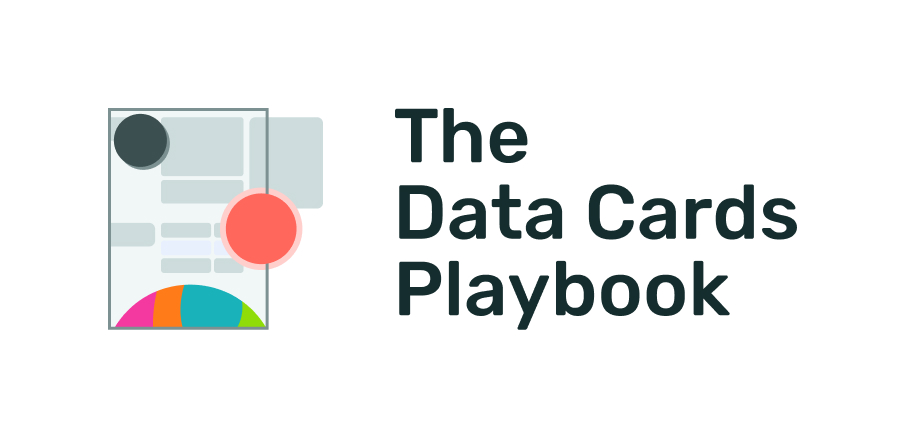 MODULE AUDITFriction Log ActivityLevel: 	Basic
Duration:⏳️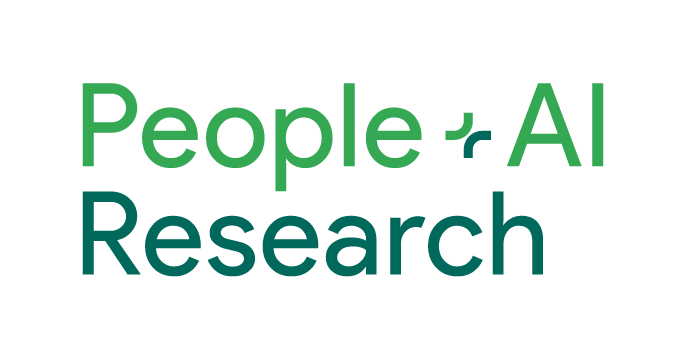 Sections in a Friction LogFirst, complete the Basic Information section below. This is useful information about the context in which the Data Card is being created.Describe any issues or challenges in the full friction log notesBriefly note your top issues in the summary of frictionsShare your friction log and data card with the template owners for a read-outWhat should you document in a Friction Log?Friction logs record a producer’s experience when using a Data Card template. The log documents a scenario (like, "Fill out the dataset snapshot section"), the steps taken to perform the scenario, the expected behavior, the actual behavior, and where the Data Card producer encountered friction. The best friction logs create bugs that suggest how to fix the friction.Consider: What were you trying to do, and why was it challenging, confusing, or cumbersome? The color codes below help highlight sections that need attention. For example: I found an OK template, but it wasn’t perfect. 
Color code: This is a little annoying, I’m frustratedI answered some fields easily.
Color code: This was ok, to some extent. Other fields were not relevant to my dataset.
Color code: (╯°□°）╯︵ ┻━┻  This was not easy.The review process was worthwhile and I got useful feedback.
Color code: Yay! This was easy.Respond with: Ideally, what should have happened instead?*Note: Feel free to be blunt. Include screenshots and include links to them where available.I completed the Friction log. Now what?After you've documented your experience, share the friction log with the owners of the Data Card template that you filled out. Consider a friction log readout in a meeting with them to encourage a strong feedback culture.Friction LogBasic InformationSummary of FrictionsFull Friction Log NotesWrite your detailed notes on each friction point here.InstructionsIf you own a Data Card template, share this friction log template with dataset producers who use your Data Card Template. Set deadlines by when to receive this, and plan a friction log readout with your team. Invite dataset producers who tested the template to your readout. Dataset Producers, if this friction log has been shared with you along with a Data Card template, keep this handy as you complete the Data Card template. Use this template to track points where you encounter an issue or generally get stuck and feel frustrated.Name [Write your name]Date [Date(s) or date range of the friction log]Use Case / Scenario[What are you trying to do?]Template Used[Link to the original template provided to you]Link to Your Data Card[ Link to y our completed data card]Additional Tools usede.g. Data Cards Playbook, Know Your Data, Python Scripts, Model Card Toolkit, etc.Description of Top IssueLink to section in friction logLink to section in transparency artifactColor Code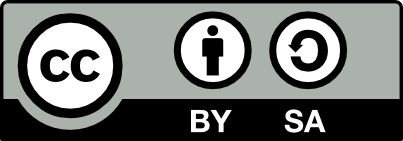 The Data Cards Playbook ↗ by Google Research is licensed under a Creative Commons Attribution-ShareAlike 4.0 International License.You are free to share and adapt this work under the appropriate license terms ↗.